Saturday, April 610am – 1pmSt. Paul Wellness Fair 2019181 Elm St	E. Longmeadow, MAFEATURING: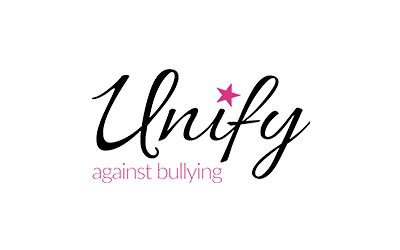 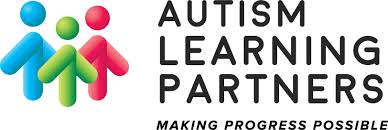 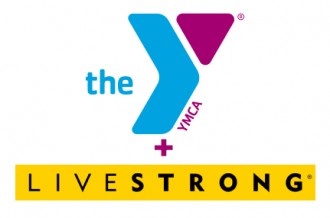 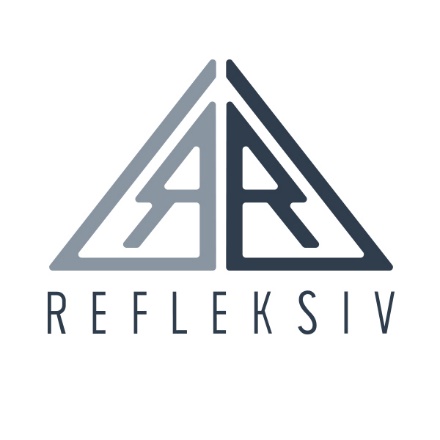 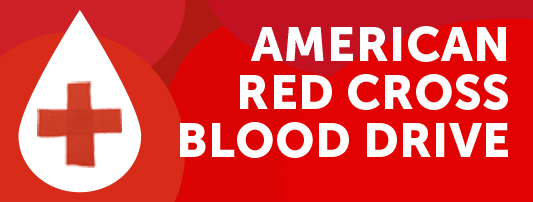 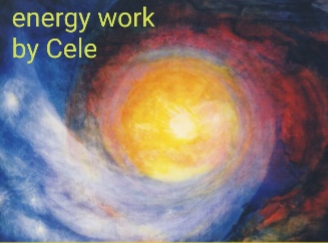 					   Blood Drive: April 25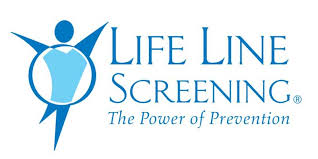 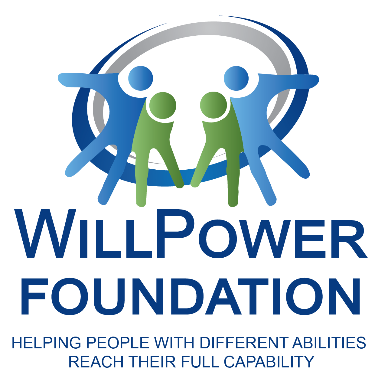 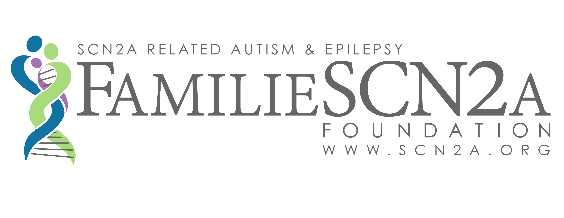            Screenings: August 12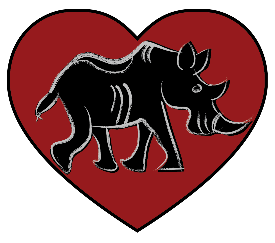 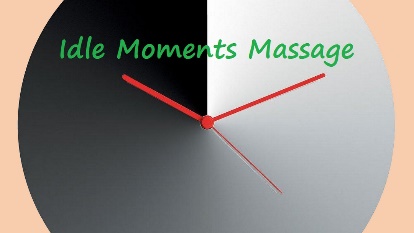 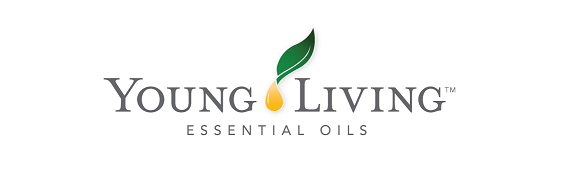          New Beginnings              Chiropractic				For More Info: (413) 525-6084